KARTA PRODUKTU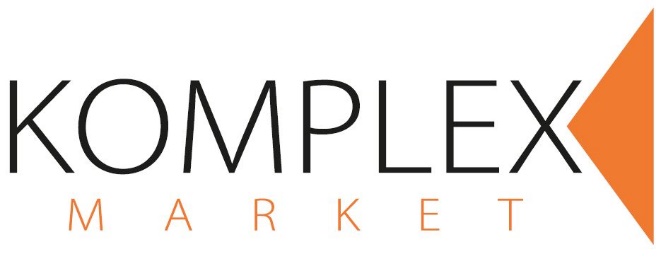 DESKI TARASOWE MODRZEW SYBERYJSKIModrzew  syberyjski to popularne rozwiązanie przy wykańczaniu tarasu drewnem. Charakteryzuje się lekko pomarańczowym odcieniem i owalnymi, niepoliczalnymi sękami o różnej wielkości. Dzięki wzrastaniu w surowym klimacie posiada małe przyrosty roczne co przekłada się na większą gęstość surowca od modrzewia europejskiego, a co za tym idzie większą twardość i trwałość. Charakterystyczne dla modrzewia jak również dla innych gatunków drewna iglastego jest występowanie kieszeni żywicznych w drewnie. Modrzew syberyjski zaliczany jest do 3 klasy odporności na biodegradację oznaczającą żywotność bez impregnacji wynoszącą 10-15 lat. 
Pod wpływem warunków atmosferycznych taras z modrzewia syberyjskiego podlega naturalnemu procesowi patynowania wierzchniej warstwy, aby powstrzymać proces patynowania i zwiększyć żywotność drewna należy je olejować najlepiej dwa razy do roku.Ostatnia aktualizacja styczeń 2019 r. Charakterystyka modrzewia syberyjskiego:Charakterystyka modrzewia syberyjskiego:Gatunek drewnaModrzew syberyjski (Larix sibirica)Trwałość klasa3 – średnio trwałyDrewnobiel - wyraźnie oddzielona twardziel – pod wpływem światła przechodzi w jasno-brązowy układ włókien – prosty, czasem lekko splecione tekstura – widoczne usłojenieCiężar właściwy drewna mokrego Do 850 kg/m3Ciężar właściwy przy wilgotności 12% 590-600 kg/m3Skurcz objętościowy22%Skurcz styczny7,8 – 10,4%Skurcz promieniowy3,3 – 4,7%Odporność na ściskanie61 N/mm2Odporność na zginanie97 N/mm2Moduł elastyczności24410 N/mm2Punkt nasycenia włókien27%HigroskopijnośćDeski tarasowe z modrzewia syberyjskiego są produktem naturalnym i higroskopijnym. Drewno reaguje na zmieniające się warunki atmosferyczne, pobiera wodę z otoczenia i rozszerza się podczas deszczowej pogody oraz oddaje wodę i kurczy się w czasie gorących letnich dni – może objawiać się to pękaniem, zmianą wymiarów i kształtu desek.
KolorŻółtawo- pomarańczowySortowanieABAB PROMOCPowierzchniaGładka/ ryflowanaStandardowe grubości24  – 28 mmStandardowe szerokości140 – 145 mmStandardowe długości3000 – 5100 mmPrzechowywanieDeski tarasowe  powinny być przechowywane w pomieszczeniach, poza zasięgiem słońca, deszczu iinnych czynników. Gdy nie jest to możliwe deski należy przechowywać na podwyższeniu (deski nie mogą stykaćsię z podłożem), równo ułożone i nakrytewodoodporną plandeką. Plandekę na końcach należy pozostawić otwartą by zapobiec gromadzeniu się wilgoci,upewniając się przy tym czy materiał nie ma styczności z wodą, słońcem (promienie UV zmienią kolor drewna).Pod żadnym pozorem drewno nie może byćpozostawione na działanie deszczu czy wilgoci, nawet w oryginalnych opakowaniach.MontażDeski tarasowe należy montować za pomocą wkrętów ze stali nierdzewnej bądź przy pomocy systemów ukrytego montażuKonserwacjaZaleca się okresowe olejowanie tarasu wykonanego z modrzewia syberyjskiego za pomocą olejów z filtrem UV. Konserwację najlepiej przeprowadzać dwa razy do roku (przed zimą i na wiosnę).